Name: _________________________________ Per__________	   5A-6 Partition SegmentFind the point that partitions the segment with the two given endpoints with the given ratio.    (Round to the nearest tenth if needed.)(1, 2)      2:1	 (7, 5)       			2)   (6, 2)        3:1 		(-10. -6)      3)  (-7,-3)     2:3	 (8, 7)     			4)   (2, -1)  	   1:2 		(-3, -5)       5)  (4, 6)    1:3 	(-3, -2)    			6)   (-15, -10)    	4:1 	(5, -5)      7)  of the way between  (4, 6) and (-3, -8)    8)   of the way between (-15, -10) and (3, 5)      Ratio___________					  Ratio___________Plot points H and C and then find the coordinates of point T.9)      Find the coordinates of T that partitions H(2, 1) to C(8, 10) in a 1:2 ratio.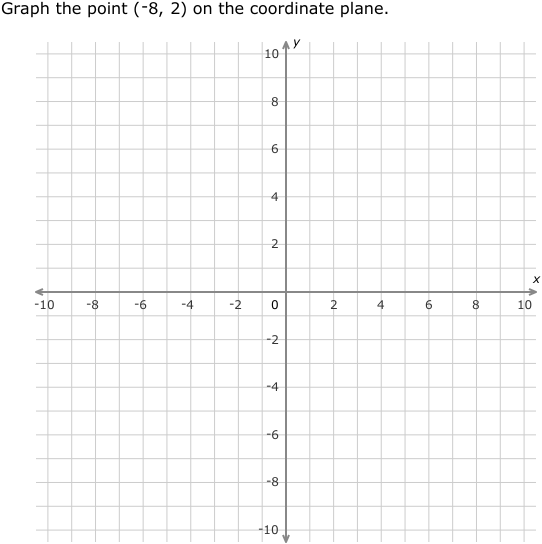 10)  Find the coordinates of T that partitions H(-3, -5) to C(7, 10) in a 2:3 ratio.Partitioning Segments